Thursday, 21 SeptemberThursday, 21 September9.00–9.15Registration9.15–9.30Welcome9.30–11.00Spaces and practices: Representation and entertainmentChair: Prof. Steve Gunn (University of Oxford)Kristoffer Schmidt (Museum of Northern Zealand): The Danish par force hunt as an informal space of diplomacy (1670-1760)José Antonio Diaz-Gomez (University of Granada): Spaces for Diplomacy and Fascination: Cabinets of Curiosities in the Hispanic EnlightenmentAidan Jones (King’s College London): Entertaining tsardom: Nicholas I’s visit to conservative EnglandCOFFEE11.30–13.00Spaces and practices: Education, letterwriting, and dancingChair: Dr. Tracey Sowerby (University of Oxford)Maximillian Diemer & Antonio Pattori (New College, University of Oxford): The duchy of Parma between Vienna and Paris: informal aspects of enlightened diplomacy (1748-1789)Edwina Hagen & Lisa Bakhuizen van den Brinck (VU University Amsterdam): The diplomacy of friendship. Emotions in letters as a diplomatic practice. A reconstruction based on the incoming mail of Geertruida Francisca van der Goes-de Eerens, informal diplomat at the Danish court, 1785-1793Hilary Burlock (University of Newcastle): The Dance of Diplomacy: Sociabilities and identities in British imperial outpostsLUNCH14.00–15.00LanguageChair: Prof. Nicole Pohl (Oxford Brookes University)Sophie Holm (German Historical Institute Moscow (Helsinki) / Max Weber Foundation): Creating informal spaces through language – Linguistic practices in Swedish eighteenth-century diplomatic correspondencesVladislav Rjéoutski (German Historical Institute, Paris), Vladimir Somov (independent scholar): Family correspondence as a diplomatic space in eighteenth-century Russia: Jacob and Peter von Staehlin (1760s-1780s)COFFEE15.30–17.00The Napoleonic Wars and the Congress of ViennaChair: Dr. Michael Drolet (University of Oxford)John Condren (University of Nottingham): Making Geneva Swiss: informality in the negotiations of Charles Pictet de Rochemont at the Congress of Vienna, 1814-1815 Lucas Rijntalder (VU University Amsterdam): Through the eyes of von Gentz: Emotions and emotional diplomacy during the Congress of Vienna, 1814-15Rasmus Glenthøj (University of Southern Denmark): Diplomacy, nationalism and revolution: Bismarck and Scandinavia17.15–18.15KEYNOTE: Prof. Glenda Sluga (EUI): Where does the history of diplomacy belong?19.00–DINNER: Al-Shami Lebanese restaurant, Address: 25 Walton Crescent, OX1 2JG OxfordFriday, 22 SeptemberFriday, 22 September9.00–10.00Sea, trade and beyondChair: Dr. John Condren (University of Nottingham)Erik de Lange (King’s College London): Beyond the Gunboat: The Ship as a Site of DiplomacyBen Pollitt (Courtauld Institute of Art): The Sympathetic Cannibal: A Satire (on Diplomacy)COFFEE10.30–11.30Slavery and abolitionChair: Michael DepreterRana Aldemir (Central European University): Diplomatic Intrigue in Vienna: Unearthing the Role of the Ottoman Slave and an Austrian CountessKate Rivington (Monash University): Maria Weston Chapman, French Salons and the Sociability of Antislavery in the Mid- Nineteenth Century11.30–12.30(In)formal diplomacy in the MaghrebChair: Kristine DyrmannMajid Embarech (Université Côte d’Azur): A cordial understanding? Commercial and financial relations between the kingdom of France and the deys of Algiers (1750-1792)Florian Ambach (Universität Innsbruck): Translator, informant, spy? Franz Dombay and the (in)formal channels of Austrian diplomacy in Morocco (1783–1792)LUNCHCOFFEE13.30–14.30Final comment & Closing remarksProf. Elaine Chalus (University of Liverpool)Kristine DyrmannInformal Oxford walking tour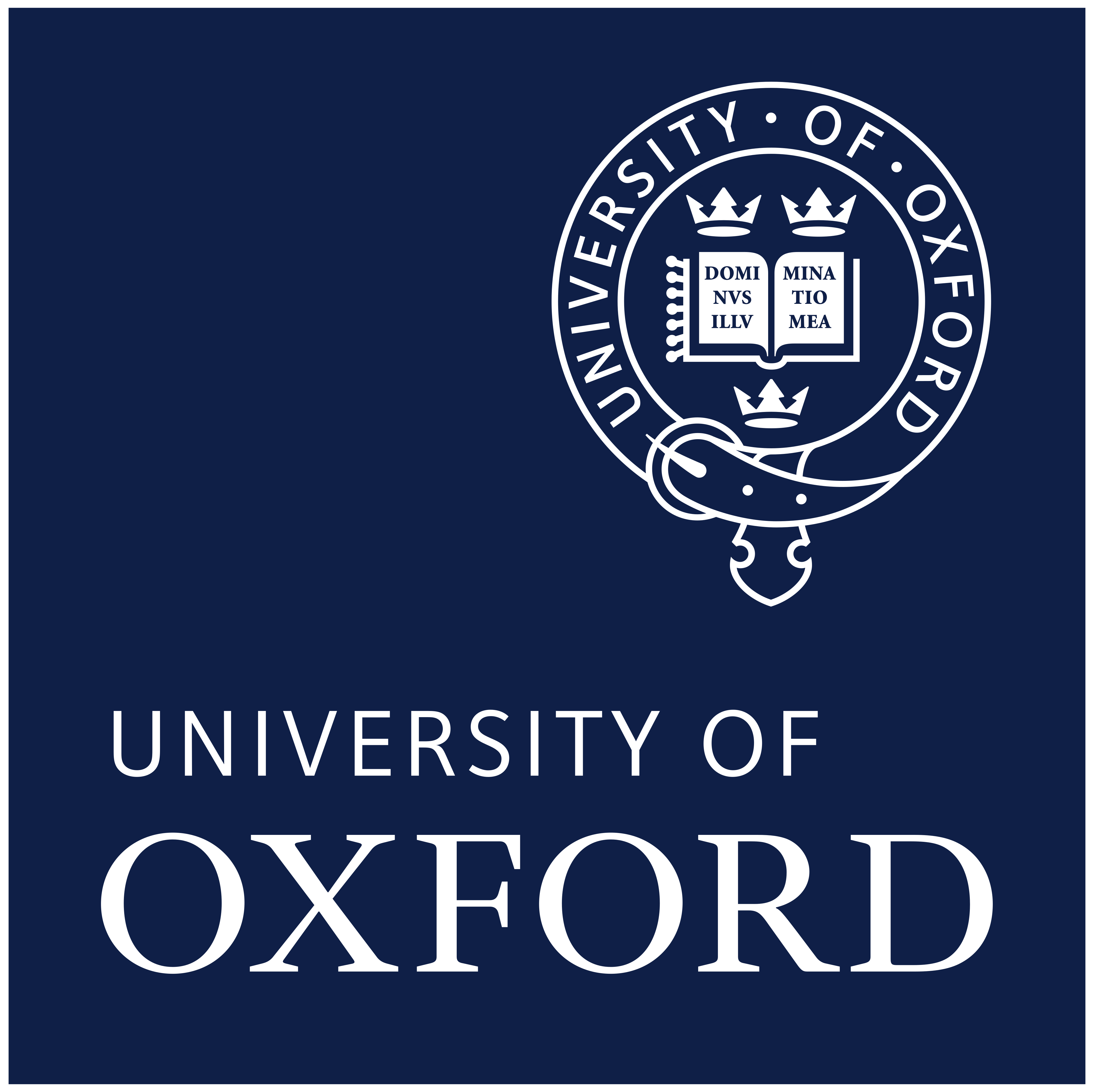 